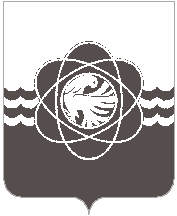      П О С Т А Н О В Л Е Н И Еот 07.11.2022  № 955	Руководствуясь постановлениями Администрации муниципального образования «город Десногорск» Смоленской области от 21.02.2022 № 90  «Об утверждении Порядка принятия решения о разработке муниципальных программ муниципального образования «город Десногорск» Смоленской области, их формирования и реализации, признании утратившими силу некоторых правовых актов»,  от 15.03.2022 № 129 «Об утверждении перечня муниципальных программ муниципального образования «город Десногорск» Смоленской области, признании утратившими силу некоторых правовых актов» и в целях реализации мероприятий муниципальной программыАдминистрация муниципального образования «город Десногорск» Смоленской области постановляет:           1. Внести в постановление Администрации муниципального образования «город Десногорск» Смоленской области от 28.03.2018 № 277 «Об утверждении муниципальной программы «Формирование комфортной городской среды  муниципального образования «город Десногорск» Смоленской области на 2018-2022 годы» (в ред.   от 27.03.2019 № 319, от 27.05.2019 № 561, от 27.03.2019                № 319, от 27.05.2019 № 561, от 11.07.2019 № 775, от 17.03.2020 № 242,                           от 22.10.2020 № 750, от 31.12.2020 № 992, от 17.06.2021 № 559, от 30.06.2021              № 608, от 19.11.2021 № 1017, от 31.03.2022 № 198, от 22.04.2022 № 282) следующие изменения:1.1. В паспорте муниципальной программы «Формирование комфортной городской среды муниципального образования «город Десногорск» Смоленской области»:- в разделе 6 «Сведения о финансировании структурных элементов муниципальной программы»» изложить в следующей редакции:СВЕДЕНИЯо финансировании структурных элементов муниципальной программы«Формирование комфортной городской среды муниципального образования «город Десногорск» Смоленской области»(наименование муниципальной программы)». 1. Начальнику отдела бухгалтерского учета Администрации муниципального образования «город Десногорск» Смоленской области, главному бухгалтеру А.В. Тужиковой в течение 10 календарных дней разместить на портале ГАС Управление актуализированную муниципальную программу «Формирование комфортной городской среды муниципального образования «город Десногорск» Смоленской области».2. Отделу информационных технологий и связи с общественностью              (Е.М. Хасько) разместить настоящее постановление на официальном сайте Администрации муниципального образования «город Десногорск» Смоленской области в сети «Интернет».3. Контроль исполнения пункта 2 настоящего постановления возложить на начальника отдела экономики и инвестиций Администрации муниципального образования «город Десногорск» Смоленской области Н.Н. Захаркину. Контроль исполнения настоящего постановления возложить на председателя Комитета по городскому хозяйству и промышленному комплексу Администрации муниципального образования «город Десногорск» Смоленской области                  А.В. Соловьёва.Глава муниципального образования 					«город Десногорск» Смоленской области                                             А.А. Новиков    О внесении изменений в постановление Администрации муниципального образования «город Десногорск» Смоленской области от 28.03.2018                  № 277 «Об утверждении муниципальной программы «Формирование комфортной городской среды муниципального образования «город Десногорск» Смоленской области»№ п/пНаименованиеУчастник муниципальной программы Источник финансового обеспечения (расшифровать)Объем средств на реализацию муниципальной программы на очередной финансовый год и плановый период (тыс. рублей)Объем средств на реализацию муниципальной программы на очередной финансовый год и плановый период (тыс. рублей)Объем средств на реализацию муниципальной программы на очередной финансовый год и плановый период (тыс. рублей)Объем средств на реализацию муниципальной программы на очередной финансовый год и плановый период (тыс. рублей)№ п/пНаименованиеУчастник муниципальной программы Источник финансового обеспечения (расшифровать)всегоочередной финансовый год20221-й год планового периода20232-й год планового периода2024123456781.Региональный проект «Формирование комфортной городской среды»1.Результат 1 Количество благоустроенных дворовых территорий1.Результат 2 Количество благоустроенных общественных территорий1.Результат 3 Количество реализованных проектов победителей Всероссийского конкурса лучших проектов создания комфортной городской среды в малых городах и исторических поселениях  1.Мероприятие 1.1. Ремонт и благоустройство общественных и дворовых территорийКомитет ГХ и ПК                    г. ДесногорскаСлужба благоустройстваФедеральный бюджет41556,413357,413357,414841,61.Мероприятие 1.1. Ремонт и благоустройство общественных и дворовых территорийКомитет ГХ и ПК                    г. ДесногорскаСлужба благоустройстваОбластной бюджет1285,2413,1413,1459,01.Мероприятие 1.1. Ремонт и благоустройство общественных и дворовых территорийКомитет ГХ и ПК                    г. ДесногорскаСлужба благоустройстваМестный бюджет4,31,41,41,51.Мероприятие 1.1. Ремонт и благоустройство общественных и дворовых территорийКомитет ГХ и ПК                    г. ДесногорскаСлужба благоустройствав т.ч. дорожный фонд0,90,900Итого по региональному проектуИтого по региональному проекту42845,913771,913771,915302,12.Ведомственный проект «Наименование»2.Результат 12.Мероприятие 1.1.Итого по ведомственному проектуИтого по ведомственному проектуКомплекс процессных мероприятий «Наименование»Мероприятие 1Мероприятие 2. Итого по комплексу процессных мероприятий Итого по комплексу процессных мероприятий 4.Отдельные мероприятияВсего по муниципальной программе,Всего по муниципальной программе,Всего по муниципальной программе,42845,913771,913771,915302,1в том числе:в том числе:в том числе:федеральный бюджетфедеральный бюджетфедеральный бюджет41556,413357,413357,414841,6областной бюджетобластной бюджетобластной бюджет1285,2413,1413,1459,0местные бюджетыместные бюджетыместные бюджеты4,31,41,41,5в том числе дорожный фондв том числе дорожный фондв том числе дорожный фонд0,90,900внебюджетные источникивнебюджетные источникивнебюджетные источники0000